Statement of SupportAPPLICANT SECTION (to be completed by applicant) I hereby grant InnerSourced Solutions permission to disclose any support provided in order to determine eligibility for the Sliding Fee Discount Program. Applicant Name: ________________________________________ Date: ____________________ Signature: __________________________________________ SPONSOR/CARETAKER (this section must be completed by the sponsor/caretaker) 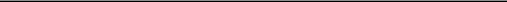 Name (individual/business/organization) __________________________________________________ Address State Zip code ________________________________________________________________ Phone Number ___________________________________ Relationship to Applicant _____________________________________________ I verify that the applicant is unable to provide for themselves. I provide support (cash and/or non-cash) to help meet basic living needs of the applicant:  Shelter   $ ______________   Monthly     Bi-Weekly     Weekly Food     $ ______________   Monthly     Bi-Weekly     Weekly Bills       $ ______________   Monthly     Bi-Weekly     Weekly Cash      $ ______________   Monthly     Bi-Weekly     Weekly Other    $ ______________   Monthly     Bi-Weekly     Weekly*I understand InnerSourced Solutions may contact me to verify this information. Furthermore, I understand that if the information provided is found to be incomplete or fraudulent the applicant will be removed from the Sliding Fee Discount Program PERMANENTLY. Completed By: ______________________________________________________
Signature: __________________________________________________ Date: ___________________